Lionel PANCRAZIO       ENISE GC 1994J’ai grandi au bord de la mer, passionné de planche à voile, je fus sensibilisé dès mon plus jeune âge aux impacts de la gestion des activités humaines visibles dans la mer.Après mon baccalauréat j’ai hésité entre des études de droit et l’ingénierie, tout en choisissant de m’éloigner raisonnablement de la baie dans laquelle Jacques-Yves Cousteau réalisa le premier film sous-marin, mais aussi étape de l’épreuve de vagues des championnats du monde de windsurf.A l’Enise, un premier stage de troisième année sur un chantier de barrage fut très formateur quant à l’impact systémique des infrastructures réalisées par l’homme sur son écosystème. L’orientation en dernière année vers la mineure management et stratégie d’entreprise avec l’intervention au sein du bureau des élèves me montra qu’il était possible d’agir, d’apporter sa pierre, mais aussi et surtout de côtoyer Victor Martino.À la suite de mon service militaire réalisé en entreprise je fus embauché en tant que Responsable R&D pour la conception et la réalisation d’usines ce qui m’amena à traiter les deux spécialités enseignées à l’école (génie civil et mécanique). Cette intrusion dans l’agro-alimentaire fut une découverte de l’importance de l’activité humaine que l’on ne soupçonne pas quand on fait ses courses au supermarché.J’eus ensuite l’opportunité de conseiller de grandes entreprises et institutions publiques au moment de leur réorganisation, je gérais la réalisation des sièges sociaux. En parallèle des études de Droit, puis de Finance me permirent d’accompagner toujours plus largement et précisément les projets que je menais.A compter de 2005 je pu créer et enseigner, en parallèle de mon activité professionnelle, un électif (Finance et immobilier : techniques et stratégies) pour les étudiants en dernière année à HEC Paris. En 2008 la crise financière mondiale, laquelle se révéla également une vaste crise sanitaire, fut amorcée par la forme des financements immobiliers aux Usa, et fit que je me m’orientai vers la recherche en développement durable. A compter de 2011 j’enseignais également aux universités de la Sorbonne et de 2014 à l’école des Ponts ParisTech.Mon objectif est de couvrir les champs de la durabilité que l’on peut définir comme la science du développement durable et de l’appliquer à la ville (petite ou grande) qui est notre mode de vie. J’ai soutenu une thèse doctorale en sciences humaines et sociales, débutée en économie et conclue en aménagement-urbanisme, en 2018, avant d’intégrer un projet de recherche soutenu par l’union européenne sur la métropole du Grand Genève.En novembre 2020, j’ai publié un ouvrage ‘Stratégies durables pour la ville’ afin de permettre à chacun, citoyen ou chef d’entreprise, de comprendre les enjeux, de disposer d’une méthode pour se transformer et d’études de cas concrètes. Je poursuis également des travaux en direction de la finance durable car il va falloir en plus de la méthode, de l’action de chacun, beaucoup de moyens pour réussir la transition nécessaire à préserver les conditions de vie humaines à la surface de notre planète.Le site ‘strategiesdurables.eu’ est destiné à présenter la démarche, fournir des outils notamment gratuits et prolonger le dialogue pour aider la transformation vers des modèles rentables et durables. Lionel Pancrazio, 10 mars 2021                   lionel.pancrazio@mailhec.comwww.strategiesdurables.eu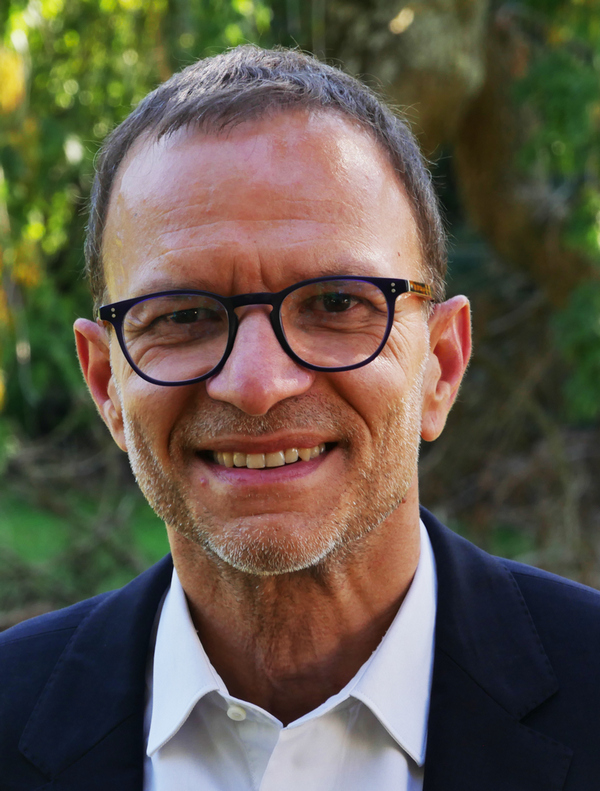 